一、功能说明人物板块1.1 创建人物点击「人物」，点击「新建角色」，选择建模风格，选择角色性别并上传符合要求的照片。点击「模型预览」可在view界面查看生成的模型，不消耗建模次数；确认建模效果后，点击「确认使用」，消耗建模额度并将此角色存在您的账户角色库中。1.1.1照片格式说明 正面照片 五官清晰无遮挡（避免戴眼镜，刘海遮住眉毛此类的照片）面部光线均匀（建议自拍时打开闪光灯）表情自然放松（避免露齿笑，挤眉弄眼此类的照片）图片小于2M图片示例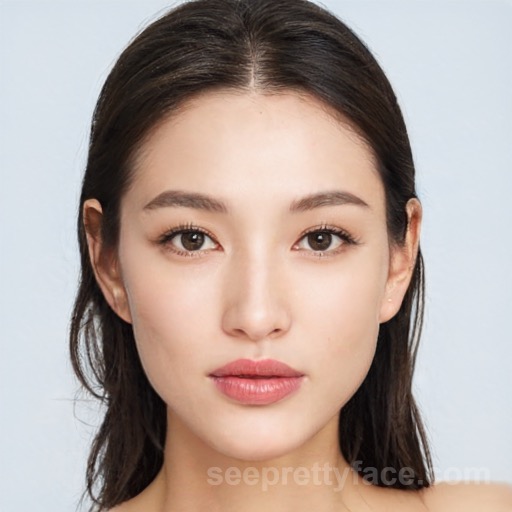 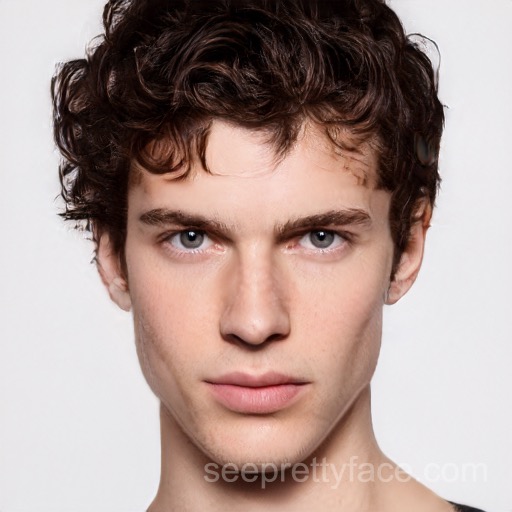 1.2编辑人物点击人物卡片右下角的编辑按钮进入编辑界面：1.2.1人物可编辑属性说明快速建模生成的写实角色通过vlive快速建模生成的人物角色，可支持全面的可编辑属性，包括头发、上衣、下装、套装、鞋子、饰品、道具、待机状态、声音等。点击人物卡片右下角，进入编辑界面，在编辑界面选择相应元素搭配，完成后点击「返回」，系统自动保存设置。官方预设可DIY角色vlive提供的几款可DIY角色，每个角色有专属的可编辑属性。点击人物卡片右下角，进入编辑界面，在编辑界面选择相应元素搭配，完成后点击「返回」，系统自动保存设置。用户自己上传的角色此类角色暂不支持编辑1.3如何上传人物模型？此为企业版专属功能，申请企业版后可自动获取导入规范。场景板块通过场景板块可自由装饰直播间，装饰元素分为「背景」和「贴纸」两大类2.1背景设置VLive支持4种格式的背景：摄像头：摄像头实拍场景，能让虚拟人置身真实世界，与真人同框直播，展示真实物品。图片背景：上传图片做背景，是最常用的直播装修方式。视频背景：上传视频做直播背景，让直播间更富动态更有吸引力。3D场景：3D建模场景与全景图场景，打造一个可全角度旋转观看的虚拟直播间，可对接VR直播。2.2贴纸设置VLive支持2种格式的贴纸：图片贴纸：上传图片作为贴纸，点击使用，再次点击取消使用。贴纸保持在屏幕最前端视频贴纸：上传视频作为贴纸，视频质量会有压缩，点击使用，再次点击取消使用。贴纸保持在屏幕最前端，在view界面将光标置于贴纸上，按住鼠标左键移动贴纸， 按住鼠标右键缩放贴纸脚本模块预设脚本可用于设置24小时无人直播，适用于店铺日常直播运营，深夜粉丝互动，全天候互动答疑等场景，适合无主播/想做长期店播/有自持IP/商品需要大量讲解与展示曝光的商家。开始轮播之后，内容循环播报，播报过程中有且只有“弹幕互动”和“快捷键”可打断轮播，如需其他启用编辑，需先停止轮播。3.1  编辑脚本一个脚本由标题和多个条目组成，每个条目可添加「内容」、「动画」、「附件」3个元素元素介绍3.2.1 内容元素此条目的语音类信息，有以下形式：机器语音：输入文字自动转语音。可在人物编辑中设置机器语言的音色与语速。人声音频：录制或上传音频，播报时播出原音频。AI技能：AI语音技能库，可用于活跃直播间气氛，点击「演示」功能可预览效果。天气预报：播报当前IP地理位置的实时天气信息讲笑话：随机讲一个笑话故事3.2.2动画元素播报此条目的动画效果，可从预设的动画库中选择；个别动画支持展示自定义内容。3.2.3附件元素播报此条目的媒体附件展示，可调节位置，支持图片和视频两种格式。脚本的保存及播报脚本保存脚本编辑完成，命名为非重复的名称，点击「保存」就能存至脚本列表页，并从编辑台消失，便于开启新的内容编辑。点击「预览」可演示当前脚本的内容效果。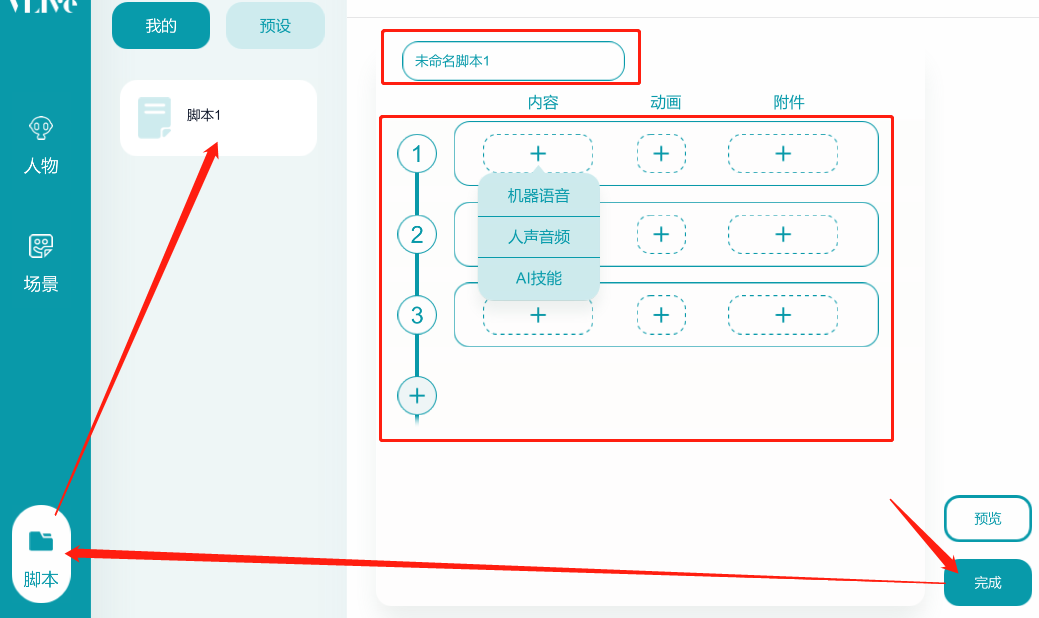 脚本播报选中脚本文件，点击右下角添加至轮播台。最多可添加30个脚本，同个脚本可添加多次，点击开始，按照顺序进入循环播报。语料库模块可以在语料库设置「弹幕回复」和「快捷键」两个功能3.2.1如何自动回复弹幕？点击进入「语料库」，点击「新建」，问题内容为触发回答的关键词，建议简洁明了，十个字以内。内容为关键词匹配成功后虚拟人语音回复的内容。设置完成后，在轮播台开启弹幕，选择相应的直播平台，确保弹幕抓取成功，虚拟人便能回复弹幕。备注：在目前设置中，提问的文字需要和设置的问题一字不差才能触发回复，建议在直播界面说明提问格式，如：xx号商品，xx地天气。不同的平台有不同的弹幕接入规则，具体查看如何接入第三方平台。3.2.2如何设置快捷键？点击进入「语料库」，点击「新建」设置问题与回答，开启「快捷键」并选择相应的快捷键数字，设置成功后点击「保存」。按下相应快捷键，虚拟人便会说出“回答”部分的内容文字或动画view界面操作说明5.1移动人物按住鼠标左键移动人物；按住鼠标右键旋转人物；滚动鼠标滚轮缩放人物。移动道具方向键上：沿y轴往上移动 
方向键下：沿y轴往下移动 
方向键左：沿x轴往左移动 
方向键右：沿x轴往右移动 
alt➕方向键上：沿z轴往轴负方向移动（往后面移动 
alt➕方向键下：沿z轴往轴正方向移动（往前面移动 
alt➕方向键左：水平向左旋转
alt➕方向键右：水平向右旋转
alt➕滚轮往前：放大道具 
alt➕滚轮往后：缩小道具5.3移动贴纸将光标置于贴纸上，按住鼠标左键移动贴纸， 按住鼠标右键缩放贴纸二、快速入门：1. 如何创建专属虚拟人？点击「人物」，点击「新建角色」，选择建模风格，选择角色性别并上传符合要求的照片。点击「模型预览」可在view界面查看生成的模型，不消耗建模次数；确认建模效果后，点击「确认使用」，消耗建模额度并将此角色存在您的账户角色库中。1.1.1照片格式说明 正面照片 五官清晰无遮挡（避免戴眼镜，刘海遮住眉毛此类的照片）面部光线均匀（建议自拍时打开闪光灯）表情自然放松（避免露齿笑，挤眉弄眼此类的照片）图片小于2M图片示例2. 如何创建24小时自动播报？在编辑界面输入内容——「保存」脚本——将脚本添加到轮播台——点击「开始」（可添加多个脚本，同个脚本可多次添加）3. 如何对接淘宝3.1画面接入下载淘宝直播伴侣：https://taolive.taobao.com/download/index.html  安装并登录创建淘宝直播间：登录后，在列表页选中要推流的的直播，点击「确定」。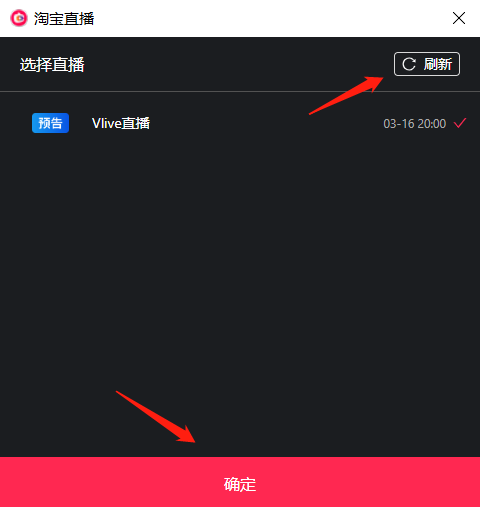 如果没有创建直播，请前往「中控台」建立。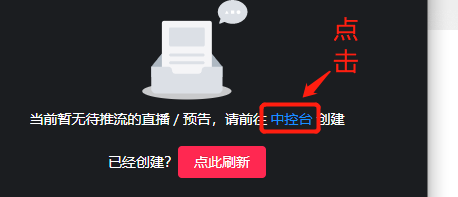 备注淘宝直播中控台链接：https://liveplatform.taobao.com/live/liveList.htmvlive画面接入直播：在淘宝直播的场景元素中点击「加号」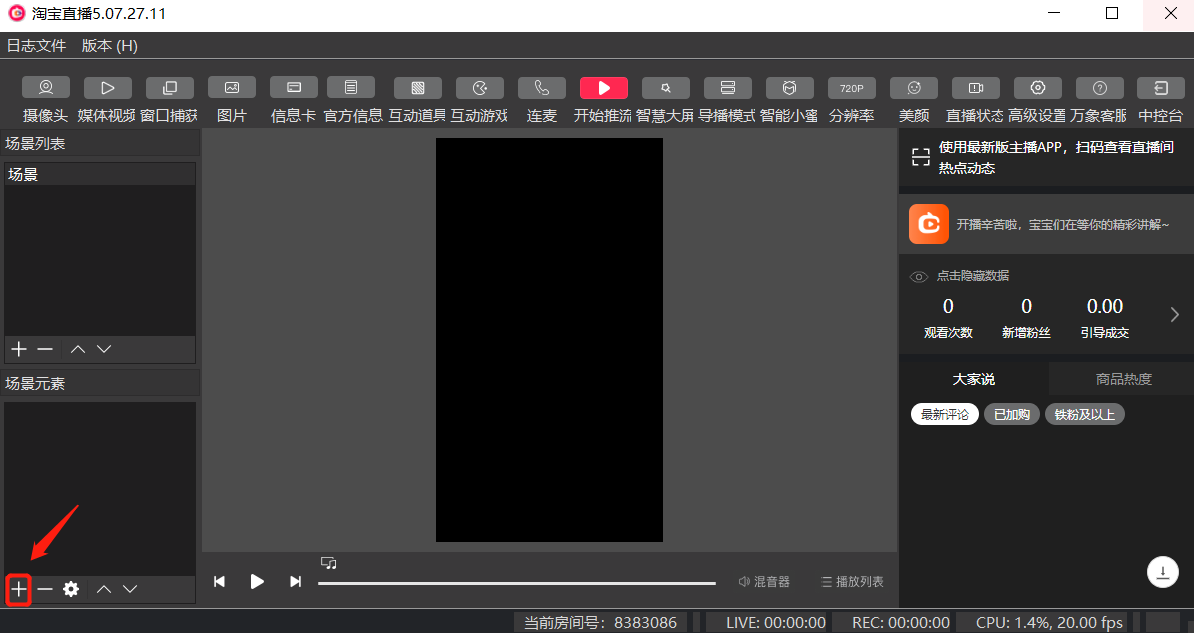 选择「游戏捕获」，选择「新建」，点击「确定」。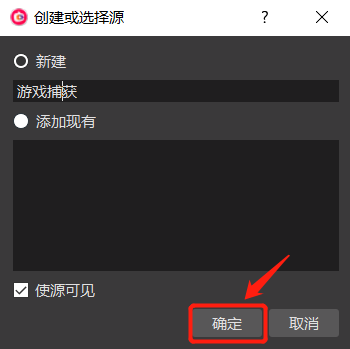 选择「捕获特定窗口」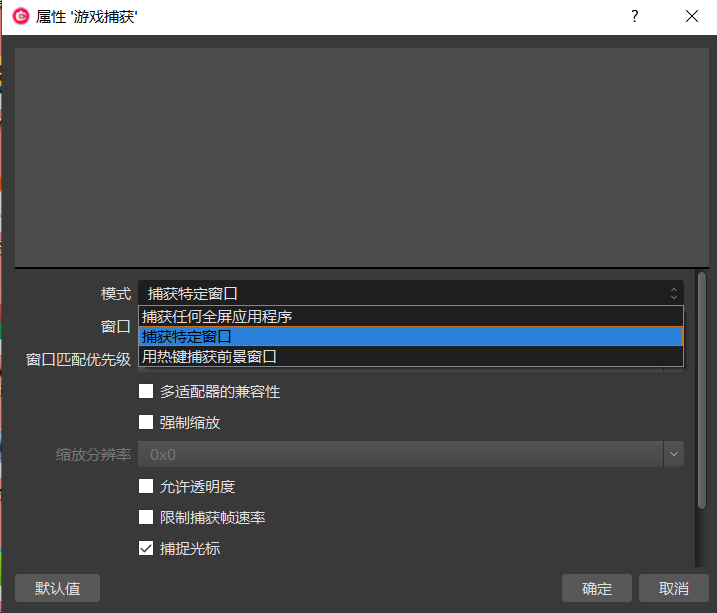 在窗口中选择[View.exe]:VLive view——点击确认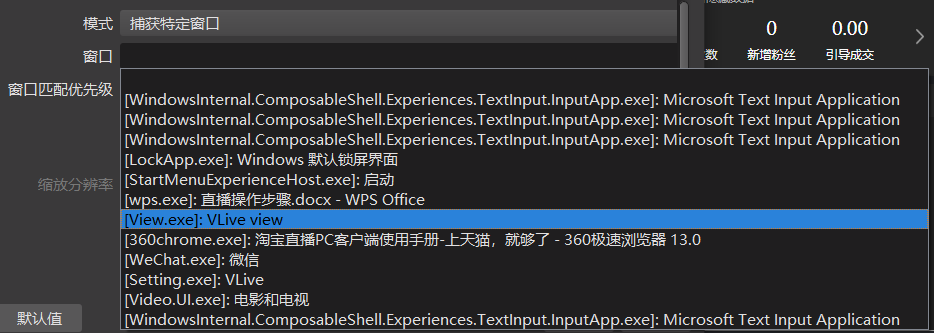 将直播画面调至合适大小，点击「开始推流」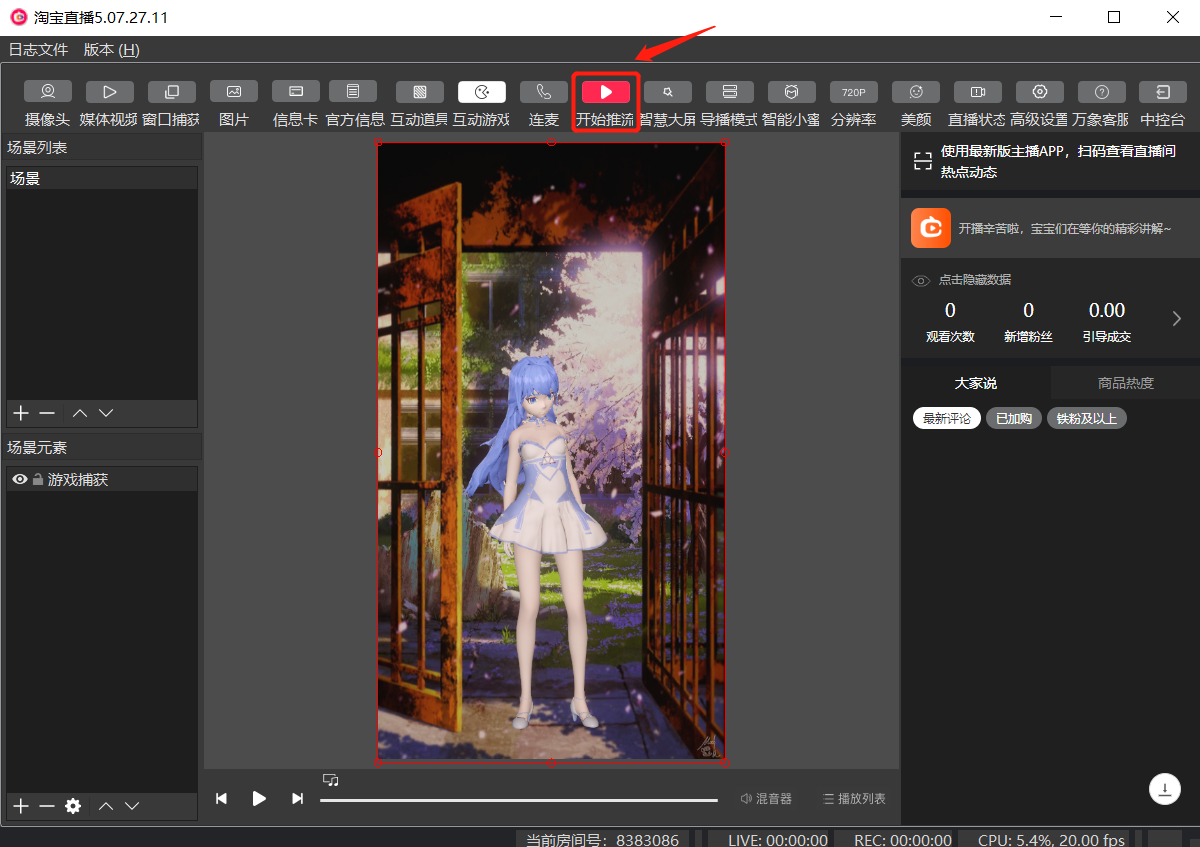 返回浏览器中控台页面点击「正式开播」，点击「确认」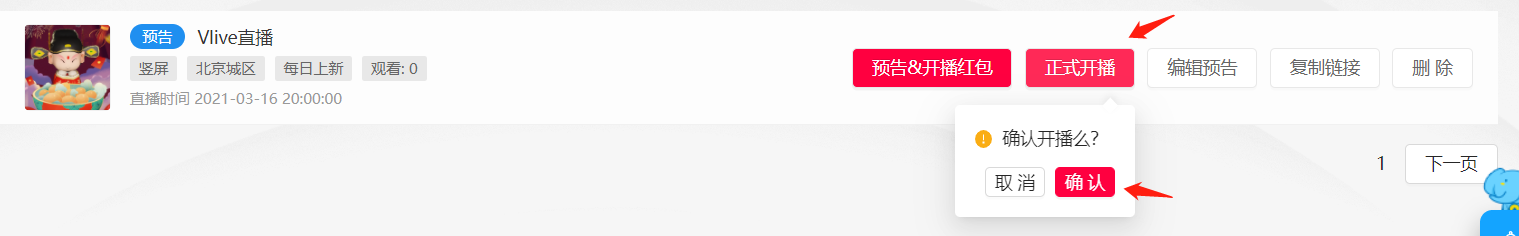 声音调试（重要！）点击「混音器」，打开「台式音响」，输出vlive软件的声音。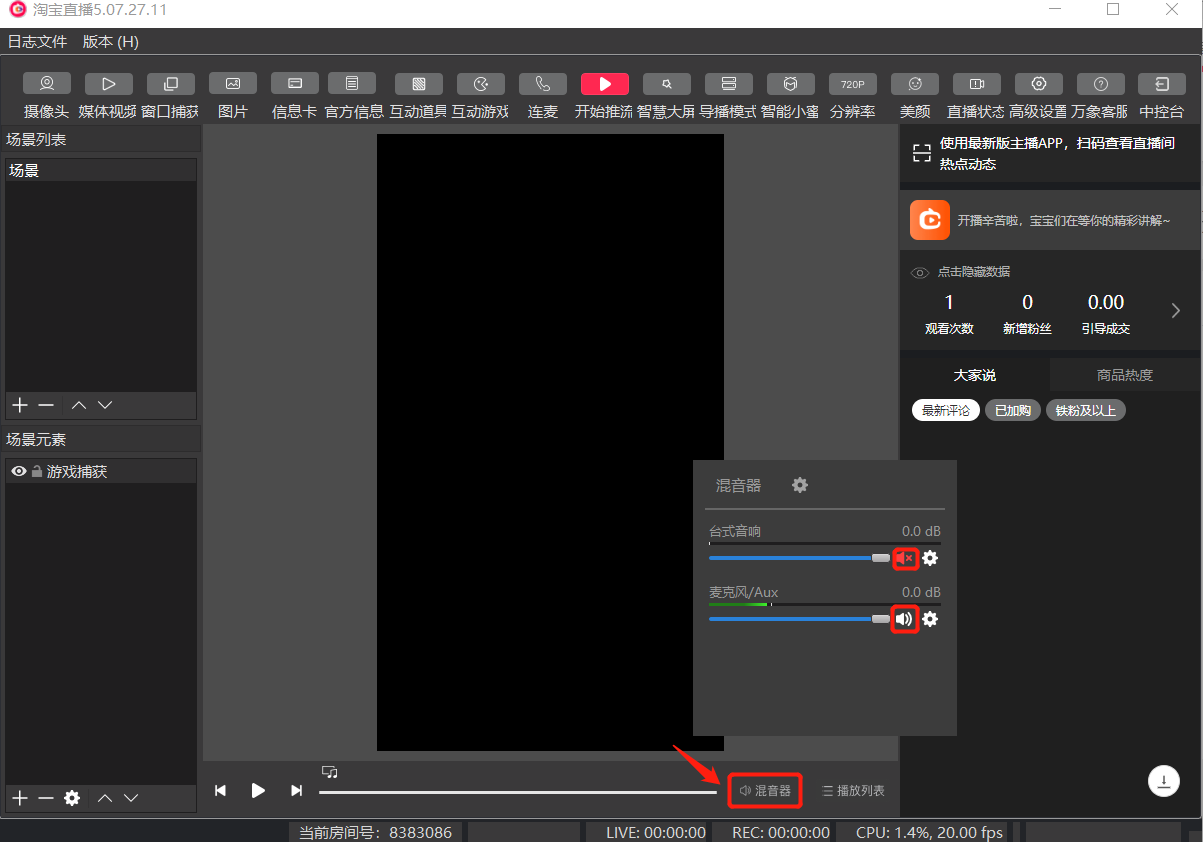 进入中控台页面，右键网页标签，选择「将此标签页静音」，否则会有重音。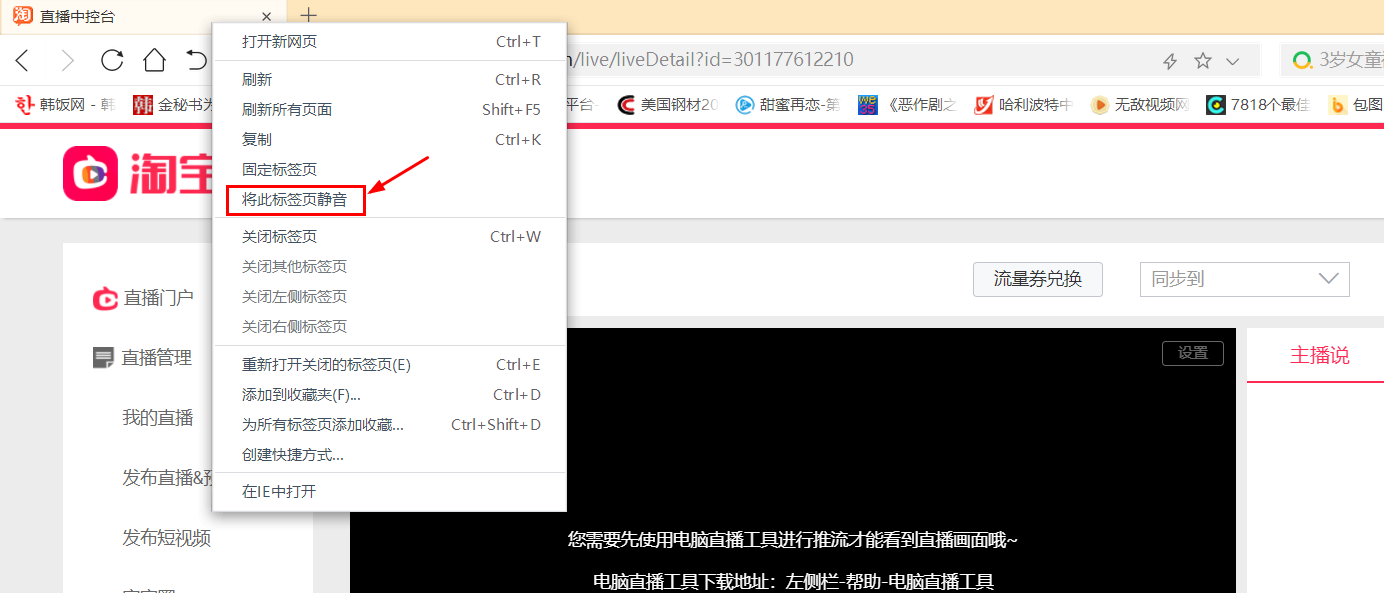 3.2 弹幕接入在VLive打开弹幕功能，选择淘宝平台。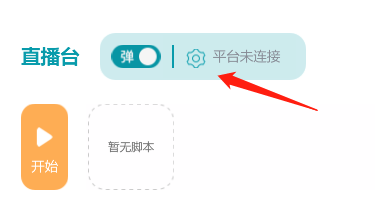 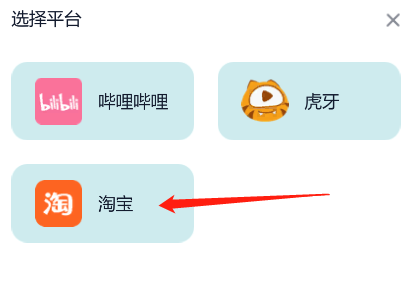 备注：如弹出系统提示请确认运行，以免弹幕功能无法使用。在弹出的浏览器界面再次登录，点击进入直播状态中的直播间的「直播详情」，点击打开「大家说」。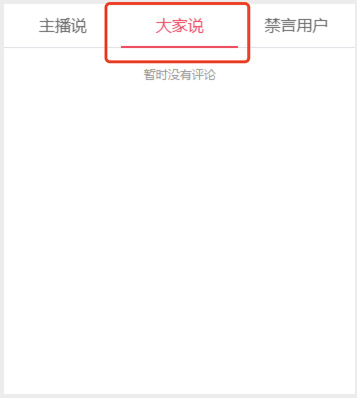 【重要提示!!!】一定要保持浏览器页面有「大家说」的内容，切换到其他页面会暂时丢失弹幕，再次切换回「大家说」即可恢复弹幕抓取，不必重启功能。弹幕抓取过程中，直播的网页可以最小化但不能关闭哦如何对接Bilibili4.1画面接入1）下载Bilibili直播姬https://live.bilibili.com/liveHime 安装并登录2）打开哔哩哔哩直播姬，选择直播类型为「游戏直播」——选择「窗口区域直播」——选择[View.exe]:Vlive view——点击「完成」备注：如果直播未成功需要检查账号是否进行了实名认证。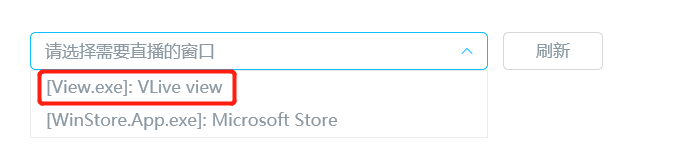 3）将画面调节适当大小——点击开始直播4.2 弹幕接入1)下载哔哩哔哩弹幕姬并安装下载链接：https://www.danmuji.org/输入房间号，勾选「弹幕」，点击「连线」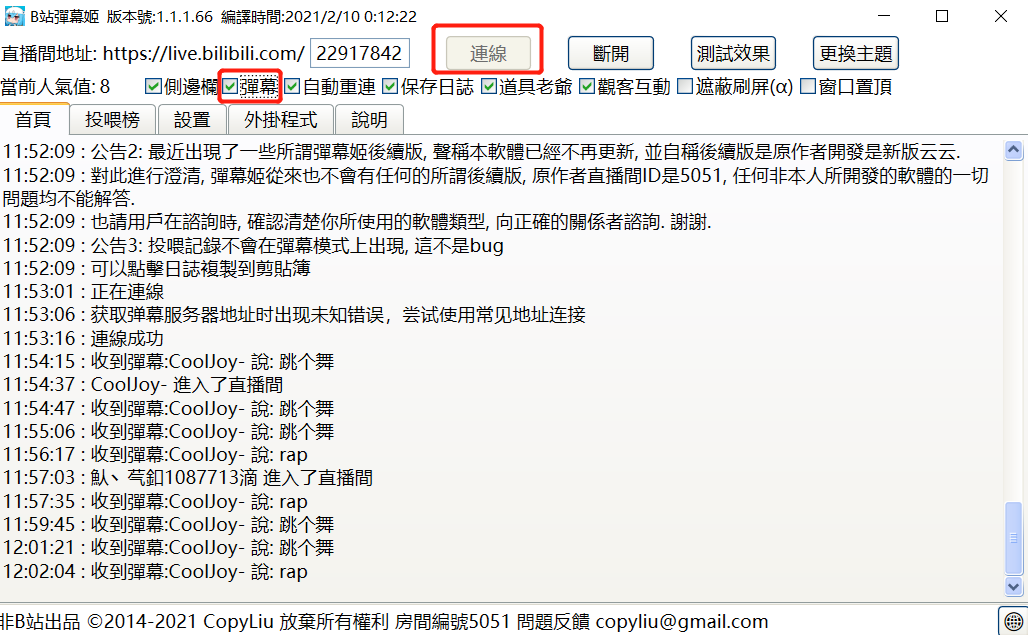 2）开启VLive弹幕功能在VLive打开弹幕功能，选择哔哩哔哩平台。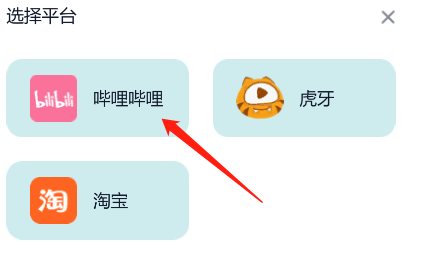 如何对接虎牙直播点击下载虎牙直播：https://www.huya.com/download#pc安装并登录5.1画面接入直播类型选择「端游直播」——选择「窗口捕捉」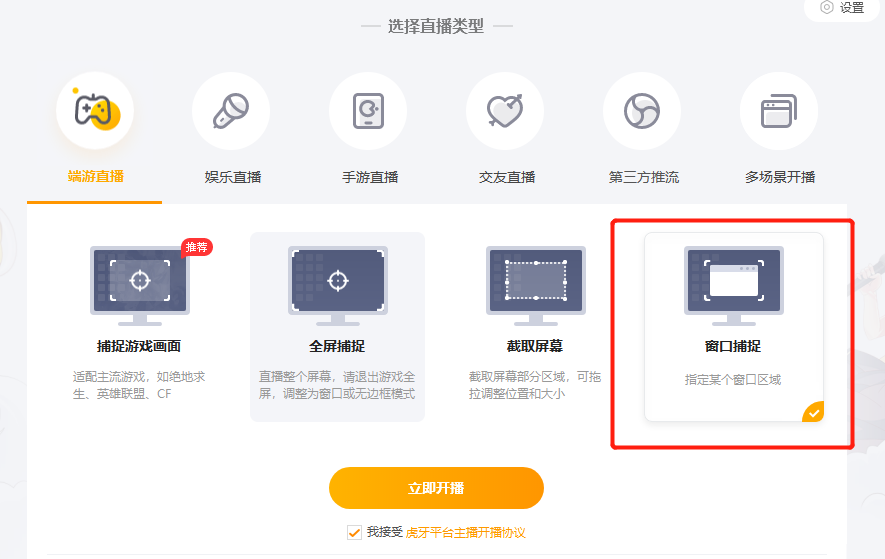 选择Vlive view，点击「立即开播」，调整画面大小后点击「开始直播」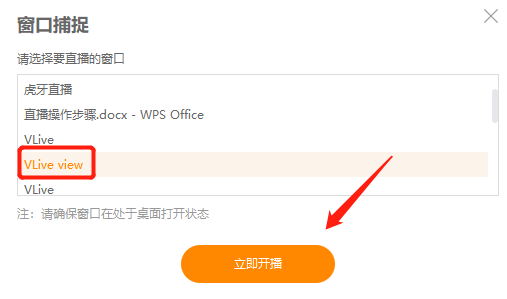 5.2 弹幕接入在VLive打开弹幕功能，选择虎牙平台，输入房间号，点击「确定」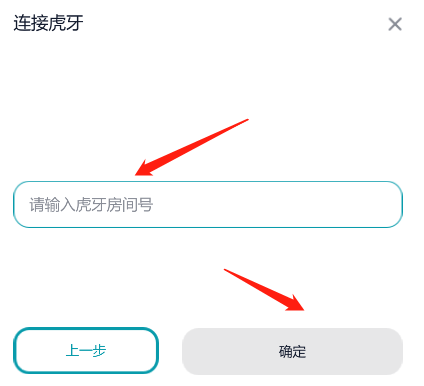 6. 如何对接快手直播6.1 画面接入1. 点击下载快手直播伴侣：https://live.kuaishou.com/live-partner 安装并登录。2. 选择「游戏直播」——选择「游戏进程」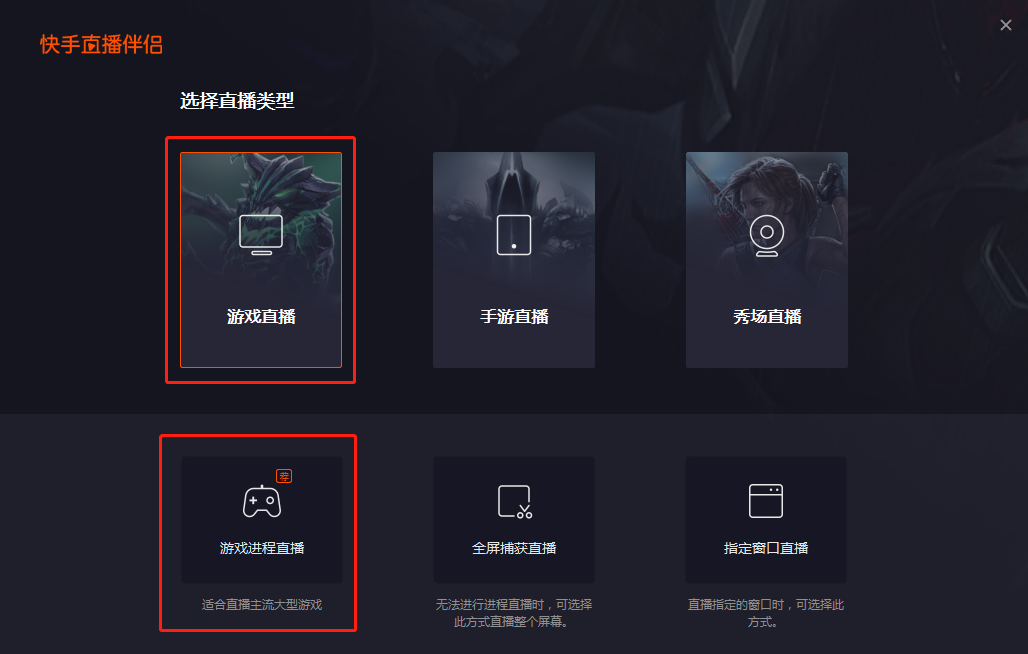 3. 在列表页选择「View.exe」Vlive.view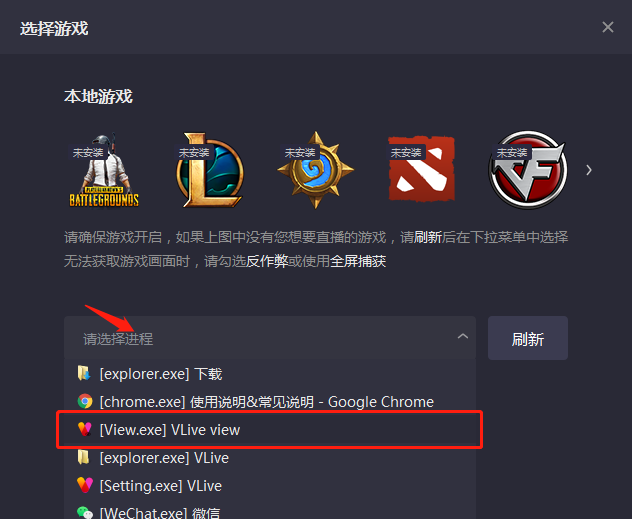 4.调整画面，点击开始直播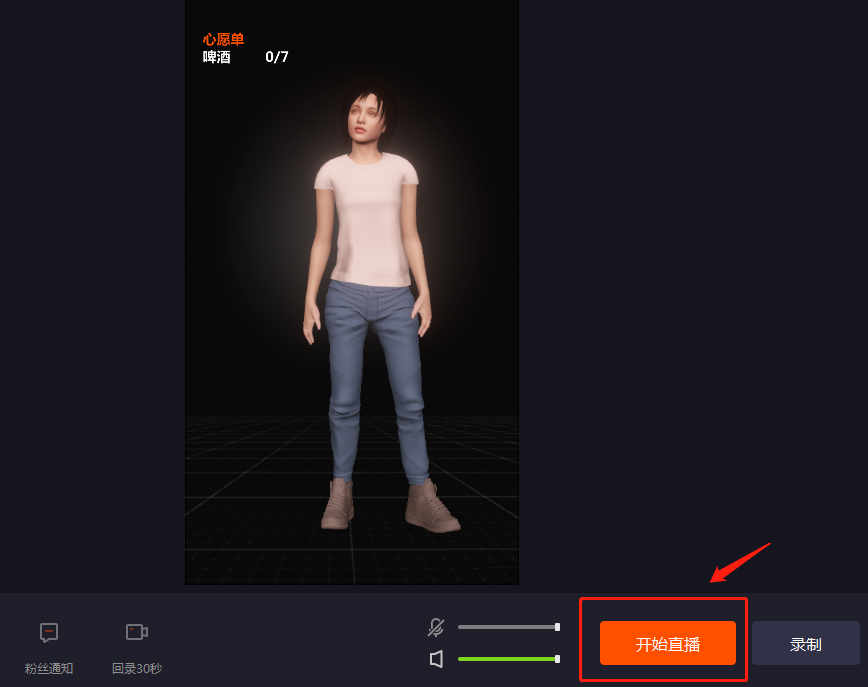 6.2 弹幕接入1. 开启VLive弹幕功能，选择快手平台。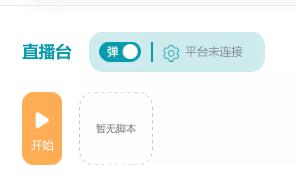 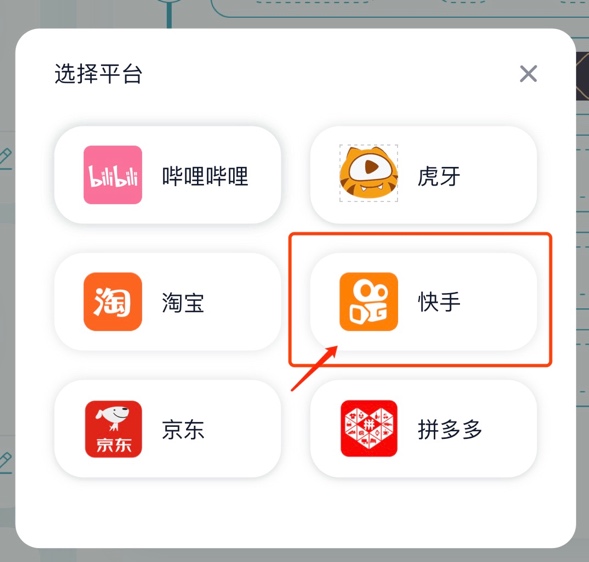 （提示：稍等片刻，会有浏览器页面弹出，此时如有提示请点击“信任”或“继续运行”）2. 在弹出的浏览器界面点击登录。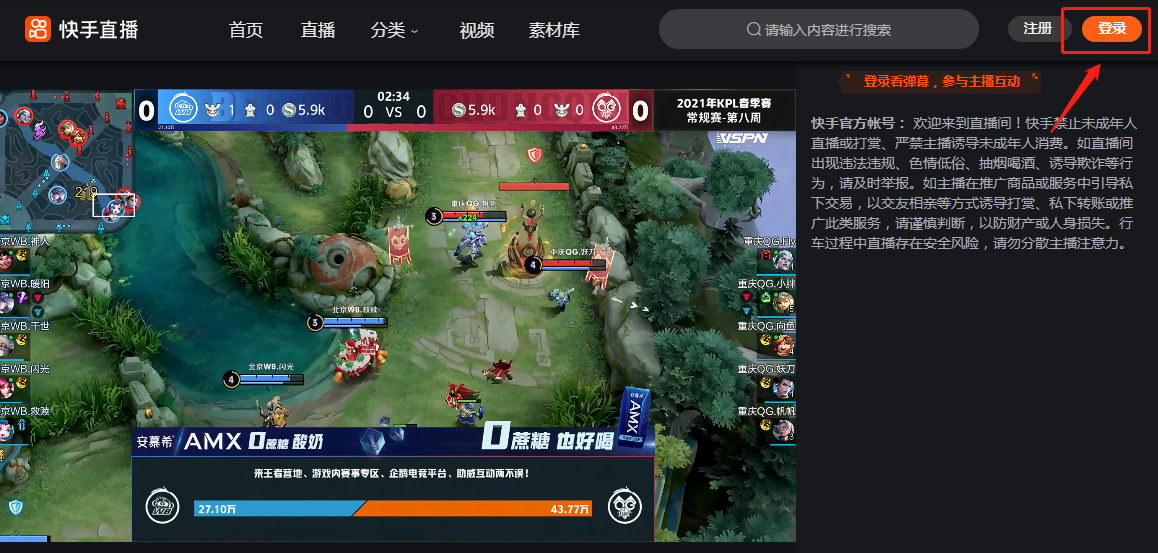 3. 登录后在自己的账户下找到正在进行的直播，点击进入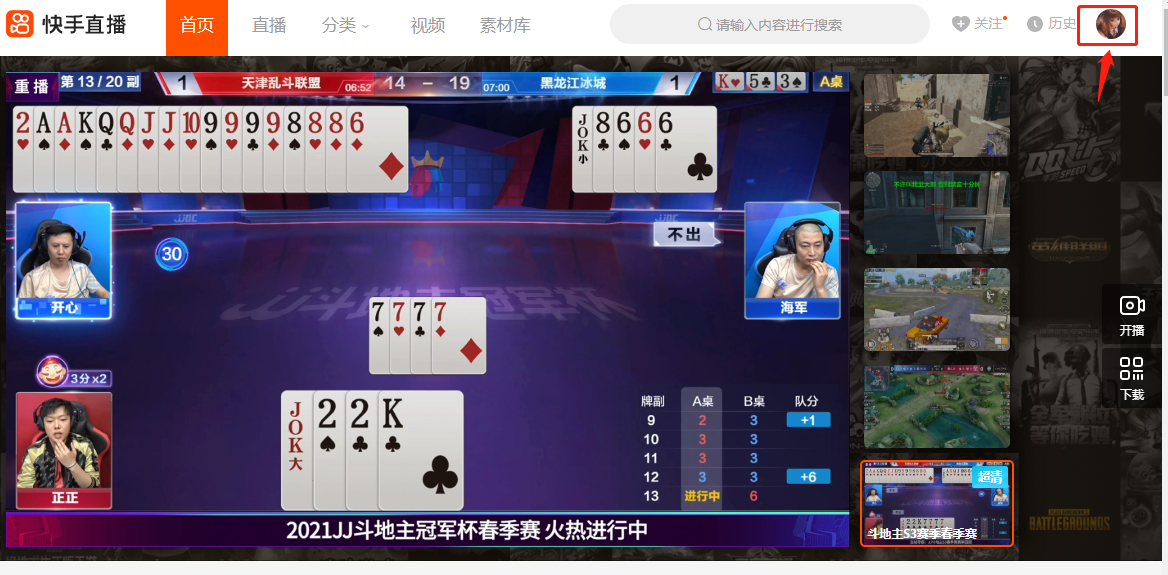 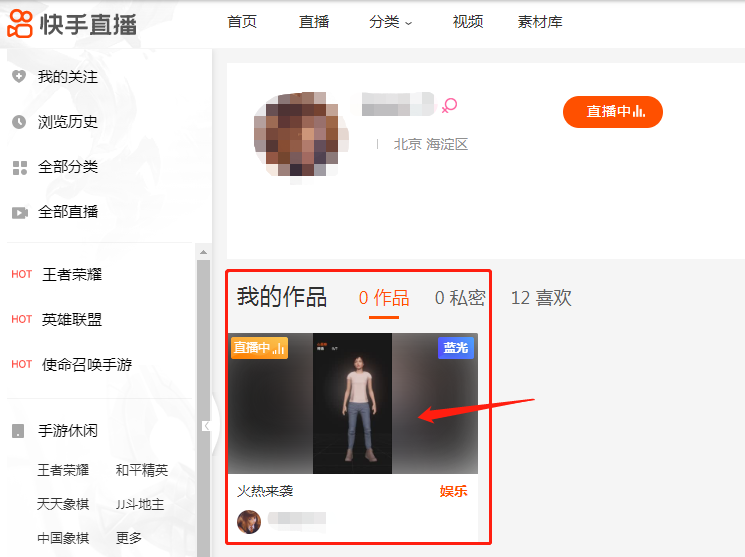 4. 弹幕接入成功！请保留在此页面，不能关闭此浏览器页面，可以最小化。